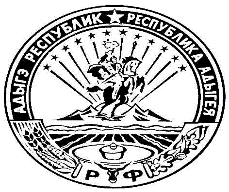 СОВЕТ НАРОДНЫХ ДЕПУТАТОВ МУНИЦИПАЛЬНОГО ОБРАЗОВАНИЯ «ТИМИРЯЗЕВСКОЕ СЕЛЬСКОЕ ПОСЕЛЕНИЕ»РФ, Республика Адыгея, 385746, п. Тимирязева, ул. Садовая, 14Р Е Ш Е Н И Е        От 20.03.2023 года                                                                               № 19                                                             «О внесении изменений и дополнений в 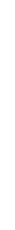 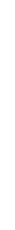 Решение Совета народных депутатов Муниципального образования «Тимирязевское               Сельское поселение» от 23.12.2022 года № 10«О бюджете муниципального образования «Тимирязевское сельское поселение» на 2023 год И плановый период 2024-2025 годов» В соответствии со статьей 25 Устава муниципального образования «Тимирязевское сельское поселение», Совет народных депутатов муниципального образования «Тимирязевское сельское поселение» решил: Внести в Решение Совета народных депутатов муниципального образования «Тимирязевское сельское поселение» от 23.12.2022 года № 10 «О бюджете муниципального образования «Тимирязевское сельское поселение» на 2023 год и плановый период 2024 - 2025 годов» следующие изменения и дополнения:В статье 1:В пункте 1 подпункт 1: число 11 640,96 тыс. руб. заменить числом 14 527,02 тыс. руб. общий объем доходов;В пункте 1 подпункт 2: число 11 440,83 тыс. руб. заменить числом 14 326,89 тыс. руб. общий объем расходов.2.  Приложения 1,2,3,4 изложить в новой редакции.3.   Настоящее Решение вступает в силу со дня его подписания.Председатель Совета народных депутатов МО «Тимирязевское сельское поселение» __________________ Власенко В.А.Глава МО «Тимирязевское сельское поселение» _____________ Дельнов Н.А.Приложение
к Решению Совета народных депутатов муниципального образования «Тимирязевское сельское поселение» от 20.03.2023 г. №19                                                             Пояснительная запискак решению Совета народных депутатов«Тимирязевское сельское поселение» №19 от 20.03.2023 г.Настоящая пояснительная записка содержит информацию об основных подходах, применяемых при формировании доходной  и расходной частей бюджета муниципального образования «Тимирязевское сельское поселение» на 2023 год и плановый период 2024 - 2025 годов, на основании Устава муниципального образования «Тимирязевское сельское поселение» и  Федерального закона № 131-ФЗ от 06.10.2003 предлагается внести следующие изменения в решение Совета народных депутатов муниципального образования «Тимирязевское сельское поселение» от 23.12.2022 года № 10 «О бюджете муниципального образования «Тимирязевское сельское поселение» на 2023 год и плановый период 2024 - 2025 годов»1.	Предлагается изменить план налоговых и неналоговых поступлений на:тыс.руб.Изменения, вносимые в структуру расходов бюджета муниципального образования «Тимирязевское сельское поселение» на основании внутренних передвижек:тыс. руб.Доходная часть Бюджета муниципального образования «Тимирязевское сельское поселение» на 2023 год увеличится на + 2 886,06 тыс. руб. и составит 14 527,02 тыс. руб. Расходная часть Бюджета муниципального образования «Тимирязевское сельское поселение» на 2023 год увеличится на + 2 886,06 тыс. руб. за счет перераспределения доходов и составит 15 712,89 тыс. руб.  Заместитель Главы по экономическим вопросам                                                      Н.В. ОбразцоваВид доходаКБКИзменение ПояснениеСубсидии бюджетам сельских поселений на реализацию мероприятий по обеспечению жильем молодых семей767 2 02 25497 10 0000 150+ 2 315, 56Субсидии бюджетам сельских поселений на реализацию мероприятий по обеспечению жильем молодых семейПрочие безвозмездные поступления в бюджеты сельских поселений767 2 07 05030 10 0000 150+ 570,50Прочие безвозмездные поступления в бюджеты сельских поселенийИтого+ 2 886,06НаименованиеРазд.ЦСВРИзменениеПримечаниеОбщегосударственные вопросы0100+ 50,00Другие обязательства0113+ 50,00Исполнение судебных актов Российской Федерации и мировых соглашений по возмещению причиненного вреда011362004 04160800+50,00+ 50,00 – возникновение обязательствНациональная экономика0400+ 10,00Другие вопросы в области национальной экономики0412+ 10,00Мероприятия в области архитектуры и градостроительства041269002 00140200+10,00+10,00 - возникновение обязательствЖилищно-коммунальное хозяйство0500- 60,00Коммунальное хозяйство0502- 10,00Мероприятия по организации водоотведения050264002 00940200- 10,00-10,00 тыс. руб. – отсутствие обязательствБлагоустройство0503- 50,00Закупка товаров, работ и услуг для государственных (муниципальных) нужд050364003 01990200-50,00-50,00  - отсутствие обязательствСоциальная политика1000+ 2 886,06Охрана семьи и детства1004+ 2 886,06Социальное обеспечение и иные выплаты населению100492000 L4970300+ 2 886,06+ 2 886,06 – перечисление субсидии для МС в 2023 годуИТОГО+ 2 886,06